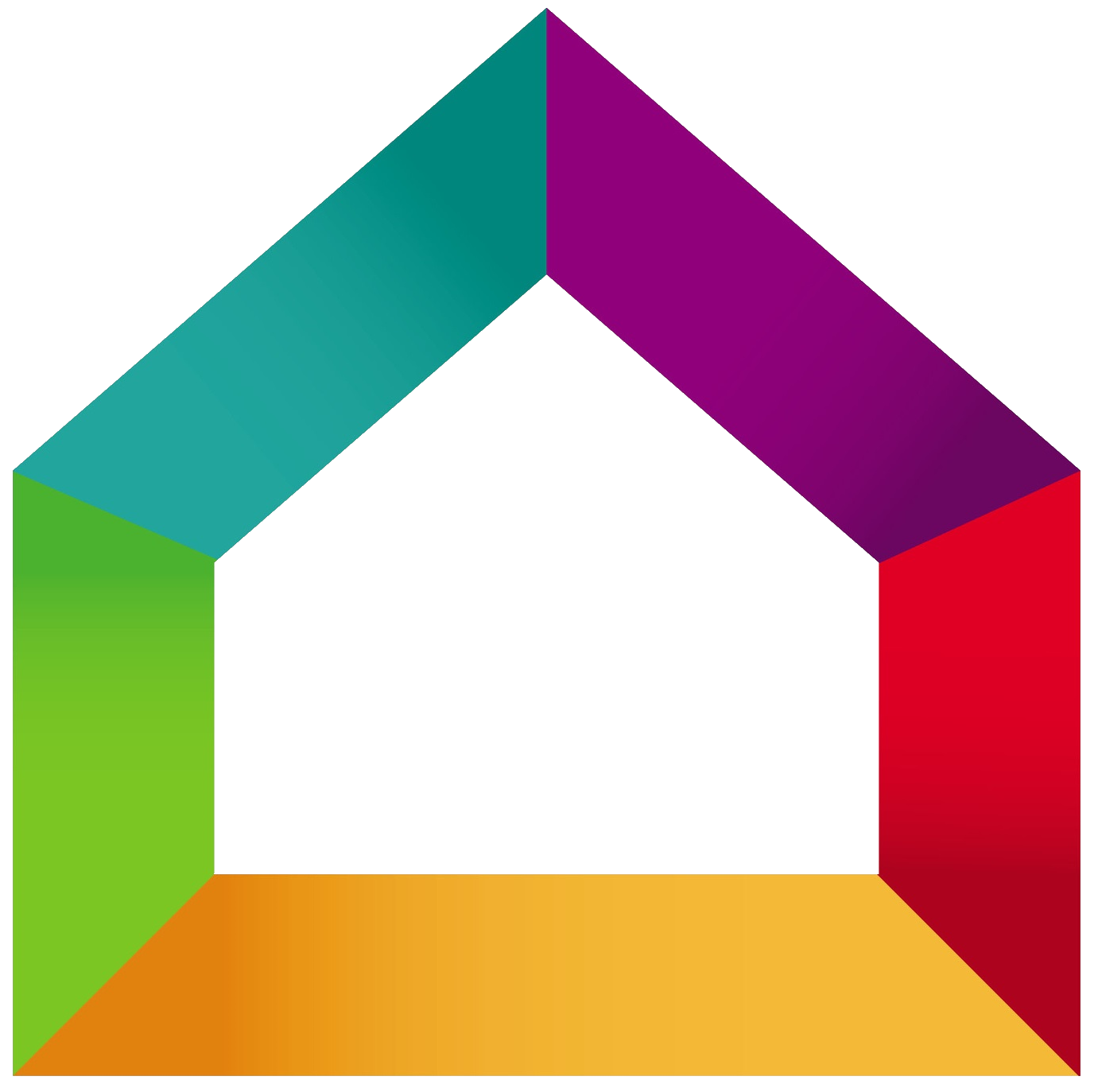 BATI’RENOV	Entreprise Bati’renov15 rue de la république78000 VersaillesTel : 01.02.03.04.05Mail : contact@bati-renov.comConditions de règlement :Acompte de 20% à la commande  660,00 €Acompte de 30% au début des travaux 990,00 €Solde à la livraison, paiement comptant dès réceptionMerci de nous retourner un exemplaire de ce devis Signé avec votre nom et revêtu dela mention « Bon pour accord et commande »DésignationUnitéQuantitéPrix unitaireTotal HTInstallation d’une cuisine équipée complèteMeuble caisson basU3350,00€1050,00 €Armoire de cuisineU1150,00 €150,00 €FrigidaireU1500,00 €500,00 €Lave vaisselleU1250,00 €250,00 €Plaque de cuissonU1550,00 €550,00 €Four U1 350,00 €350,00 €HotteU1150,00 €150,00 €